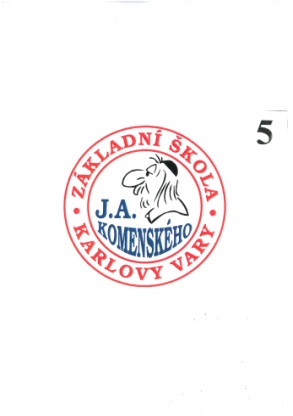 1.	Co je Preventivní program školyPreventivní program školy je roční interní dokument školy spadající do primární prevence ve škole; shrnuje informace a aktivity, které mají vliv na výchovu žáků ke zdravému životnímu stylu, na jejich pozitivní osobnostní a sociální rozvoj a podporu jejich sociálně komunikačních dovedností v návaznosti na další dokumenty školy – školní řád, školní vzdělávací program, krizový plán, program proti šikanování a Strategický plán školy na roky 2019 – 2023 - primární prevenci zde podporuje Strategický cíl 1: Spolupracující škola - zapojení rodičů i spolupracujících složek v Karlovarském kraji; Strategický cíl 2 - pozitivní vztahy ve škole; Strategický cíl 4 – podpora volnočasových aktivit včetně organizování celoškolních a třídních akcí. Tento preventivní program popisuje také personální zajištění primární prevence ve škole.  Zdrojem pro tvorbu preventivního programu školy jsou také zjištění v Metodickém doporučení ČSI – Přístupy k náročnému chování dětí a žáků a možnosti jeho řešení, na základě kterého se škola ve školním roce 2022/23 zapojila do programu Pozitivní podpora chování.Cílem tohoto ročního Preventivního programu je předložení jednotného plánu a preventivních intervencí zaměřujících se na prevenci rizikového chování pro všechny děti, žáky, pracovníky školy a rodiče. Pod pojmem rizikové chování rozumíme chování, v jehož důsledku dochází k prokazatelnému nárůstu zdravotních, sociálních, výchovných a dalších rizik pro jedince nebo společnost. Pojmem rizikové chování se rozumí „takové chování, v jehož důsledku dochází k prokazatelnému nárůstu zdravotních, sociálních, výchovných a dalších rizik pro jedince nebo společnost“.Primární prevenci zahajujeme na všech úrovních základní školy přiměřeně věku žáků. Preventivní program je zaměřen na všechny věkové kategorie, nejintenzivněji na nejohroženější skupiny žáků ve věku 11 - 15 let. Aktivity Preventivního programu se zaměřují také na osobnostní a sociální rozvoj dětí a žáků, na výcvik v sociálně komunikativních dovednostech žáků a na prevenci jejich rizikového chování žáků. Je určen pro všechny žáky 1. – 9. ročníku základní školy.Primární prevenci tvoří dvě východiska. Specifická primární prevence rizikového chování zahrnuje aktivity a programy, které jsou zaměřeny specificky na předcházení a omezování výskytu jednotlivých forem rizikového chování žáků. Tyto intervence mají podobu přednášek a workshopů s interními pracovníky školy a školního poradenské pracoviště nebo s akreditovanými externisty pozvanými školou. Nespecifická primární prevence rizikového chování představuje veškeré aktivity, které nemají přímou souvislost s konkrétním typem rizikového chování, ale napomáhají snižovat rizika podporou zdravého životního stylu a osvojování pozitivního sociálního chování prostřednictvím smysluplného využívání a organizace volného času, například zájmové, sportovní a volnočasové aktivity a jiné programy, které vedou k dodržování určitých společenských pravidel, zdravého rozvoje osobnosti, k odpovědnosti za sebe a své jednání. Formy rizikového chování jsou uvedeny v Metodickém doporučení MŠMT k primární prevenci rizikového chování u dětí, žáků a studentů ve školách a školských zařízení (dále Metodické doporučení) a ve vydaných Přílohách – agrese, šikana, kyberšikana a další rizikové formy komunikace prostřednictvím multimédií, násilí, vandalismus, intolerance, antisemitismus, extremismus, rasismus a xenofobie, homofobii, záškoláctví, závislostní chování, užívání všech návykových látek, netolismus, gambling, rizikové sporty a rizikové chování v dopravě, prevence úrazů, spektrum poruch příjmu potravy, negativní působení sekt, sexuální rizikové chování, syndrom CAN, krádeže, sebepoškozování, příslušnost k subkulturám, domácí násilí, PAS, duševní onemocnění,  psychická krize, sebevražedné chování.2.       Analýza školyZákladní škola Jana Amose Komenského, Karlovy Vary je zřízena jako příspěvková organizace s právní subjektivitou. Byla založena v roce 1970 v části Drahovice a dodnes zůstala větší městskou školou obklopenou přírodou. Je umístěna mimo hlavní dopravní uzly, přesto je dobře dostupná městskou hromadnou dopravou. V blízkosti školy lze navštívit lesy. Úplnost a velikost školyZákladní škola Jana Amose Komenského, Karlovy Vary vykonává činnost základní školy a umožňuje povinnou školní docházku žákům v 1. až 9. postupném ročníku na dvou stupních. Poskytuje základní vzdělání maximálnímu počtu 650 žáků v 1. až 9. postupném ročníku. Výuka na 1. stupni probíhá ve třech (výjimečně ve dvou) paralelních třídách v ročníku. Od školního roku 2018/19 otevírá škola pravidelně také jednu až dvě přípravné třídy. Výuka na 2. stupni probíhá ve třech (výjimečně ve dvou) paralelních třídách v každém ročníku. Součástí organizace je školní jídelna s kapacitou 650 strávníků. Školní jídelna vaří podle nejnovějších trendů zdravé výživy a nabízí výběr ze dvou jídel. Školní družina zahrnuje 7 nebo 8 oddělení (podle potřeb školního roku) a má kapacitu 210 dětí. Areál školy tvoří čtyři stavby - tři propojené budovy 1. a 2. stupně a čtvrtá samostatná budova, kde se nachází školní jídelna a školní družina. Součástí areálu školy je školní zahrada s ekoprvky využívanými ve výuce a školní hřiště - sportovní areál Amos s umělým povrchem. Škola je nositelem titulu Ekoškola.Zaměření školyVýuka školy je realizována podle Školního vzdělávacího programu pro základní vzdělávání - Učíme se s Amosem (dále jen ŠVP ZV). Přípravné třídy realizují výuku podle vzdělávacího programu Učíme se Amoskem. Školní družina realizuje vzdělávací program Zahrada poznání. Škola se primárně zaměřuje na přírodovědné předměty (dle své vzdělávací tradice), což zajišťuje zvýšeným počtem hodin předmětu Matematika ve všech ročnících, dále pak dělením žáků na menší skupiny v předmětech Matematika a Přírodověda na I. stupni; Matematika, Chemie, Přírodopis a Fyzika na II. stupni. Zaměření na přírodovědné vzdělání je realizováno také nabídkou (povinného) volitelného předmětu na II. stupni. Na základě provedené analýzy výchovných a vzdělávacích potřeb žáků, podmínek školy, jako forma podpory nadání a na základě poptávky rodičů v červnu 2023 bylo zaměření školy rozšířeno i na rozvoj komunikačních dovedností v cizích jazycích, což bude realizováno od školního roku 2023/24 zařazením volitelného předmětu Konverzace v angličtině a druhého cizího jazyka Španělský jazyk. Důkazem zájmu o cizí jazyky jsou i výborné výsledky žáků v anglickém jazyce. Na základě analýzy vzešla i potřeba rozvíjet pohybové dovednosti žáků, proto byly do nabídky volitelných předmětů nově zařazeny Sportovní činnosti. Stálá poptávka po informační gramotnosti dala podnět ke vzniku volitelného předmětu Seminář z informatiky a robotiky. Zájem mají žáci i o dříve nabízený Seminář z dějepisu a Seminář ze zeměpisu (viz Tabulka č.1). Tabulka č.1: Přehled volitelných předmětů na II. stupniTabulka č. 2: Přehled výuky cizích jazykůNa I. stupni jsou žáci 1. ročníku vyučováni ve čtení genetickou nebo slabikovou metodou a v matematice tradiční metodou. Výuka předmětu Anglický jazyk začíná od 3. ročníku I. stupně a trvá do 9. ročníku. Ve3. a 4.  ročníku se žáci účastní výuky plavání, škola poskytuje žákům možnost účastnit se bruslení napříč všemi ročníky. Kroužky pro žáky I. stupně jsou realizovány v době pobytu ve školní družině.Na II. Stupni si v 7. ročníku žáci volí druhý cizí jazyk. Od školního roku 2023/24 si vybírají Německý jazyk nebo Španělský jazyk. Podle zájmu žáků v daném školním roce je realizován lyžařský výcvik. Ve školním roce 2023/24 pokračuje nabídka hudebních hodin probíhajících v budově školy pod záštitou ZUŠ A. Dvořáka Karlovy Vary, příspěvková organizace, a nově kroužky pod záštitou DDM Konečná, Karlovy Vary, příspěvková organizace.Pro všechny žáky pravidelně připravujeme v ročním plánu projektové dny a další rozvíjející aktivity.Škola řeší školní (ne)úspěšnost pravidelným vyhodnocování výsledků vzdělávání. Podle §7 vyhlášky č. 72/2005 Sb., o poskytování poradenských služeb ve školách a školských poradenských zařízeních zajišťuje ředitelka školy ve škole poradenské služby pro žáky, kteří potřebují být podpořeni ve svém nadání nebo řešit neúspěch. Realizaci zajišťuje školní poradenské pracoviště ZŠ J. A. Komenského, Karlovy Vary, které tvoří tým pracovníků školy odborně proškolených pro poradenskou činnost. K řešení chování při vzdělávání má škola oporu ve dvou důležitých interních dokumentech. Ve Školním řádu ZŠ J. A. Komenského, Karlovy Vary jsou ukotvena základní práva a povinnosti žáků a jejich zákonných zástupců, pravidla vzájemných vztahů se zaměstnanci ve škole, pravidla pro zaměstnance školy k zajištění bezpečnosti a dobrých vztahů ve škole, podmínky zajištění bezpečnosti a ochrany zdraví dětí a žáků a jejich ochrany  před sociálně  patologickými jevy a před projevy diskriminace, nepřátelství nebo násilí, podmínky zacházení s majetkem školy ze strany dětí a žáků a pravidla pro vnitřní režim školy. Přílohu školního řádu tvoří Pravidla pro hodnocení žáků. Tímto Preventivním programem upravuje ředitelka školy podle § 30 odst.1 písm. c) školského zákona další podmínky zajištění bezpečnosti a ochrany zdraví dětí a žáků a jejich ochrany před sociálně patologickými jevy a před projevy diskriminace, nepřátelství nebo násilí. Řešení chování žáků je prováděno na třech úrovních. Specifická i nespecifické prevence je vedena školním metodikem prevence, třídními učiteli, vybranými dalšími učiteli a vychovatelkami. Organizaci intervencí zajišťuje tým školního poradenského pracoviště (výchovný poradce, školní metodik prevence, sociální a speciální pedagog). Rizikové chování žáků je řešeno multidisciplinárně - týmem školního poradenského pracoviště ve spolupráci s externím pracovníky nebo neziskovými organizacemi. Kontrolu všech tří úrovní provádí vedení školy ve spolupráci s koordinátorem inkluze.3.	Tým pro řešení rizikového chováníVedení školy (ředitelka školy a zástupci ředitelky)vytváří podmínky pro předcházení sociálně patologických jevů a pro realizaci prevencezodpovídá za realizaci preventivního programu, koordinuje tvorbu, kontroluje realizaci a vyhodnocování MPP a začleňuje školní preventivní tým do vzdělávacího programu školypodílí se na jedná s rodiči žáků, řeší aktuální problémy související s výskytem rizikového chování ve školepodporuje týmovou spolupráci a spolupráci s dalšími organizacemi, kontroluje činnost třídních učitelů kontroluje návrhy opatření a jejich vyhodnocováníkoordinace vzdělávání pedagogických pracovníků školy v oblasti primární prevence rizikového chováníŠkolní metodici prevence: Jana Terlová, Ing. Jiří Soukupkoordinace tvorby a kontrola realizace preventivního programu školykoordinace a participace na realizaci aktivit školy zaměřených na prevenci záškoláctví, závislostí, násilí, vandalismu, sexuálního zneužívání, zneužívání sektami, prekriminálního a kriminálního chování, rizikových projevů sebepoškozování a dalších forem rizikového chovánímetodické vedení pedagogických pracovníků školy v oblasti primární prevence rizikového chování (vyhledávání problémových projevů chování, preventivní práce s třídními kolektivy, nastavení vhodné podpory směřující k odstranění rizikového chování apod.).koordinace spolupráce školy s orgány státní správy a samosprávy, které mají v kompetenci problematiku primární prevenci rizikového chovánívedení písemných záznamů umožňujících doložit rozsah a obsah jeho činností, navržených a realizovaných opatřeníkontaktování odpovídajícího odborného pracoviště a participace na intervenci a následné péči v případě akutního výskytu rizikového chování vedení dokumentace, evidence a administrativy související se standardními činnostmi v souladu se zákonem o ochraně osobních údajů a předávání informací o realizovaných preventivních programech školy pro potřeby analýz, statistik a krajských plánů prevencemapuje výskyt rizikového chování ve školeposkytuje materiály a informace všem učitelům, žákům a jejich zákonným zástupcům k dané problematiceVýchovní poradci: Mgr. Jitka Balounová, Mgr. et Mgr. Zdenka Vašíčková1. Výchovná poradkyně pro řešení školní neúspěšnosti žáků a specifické poruchy učení.komunikuje se školskými poradenskými zařízeními (pedagogicko - psychologické poradny a speciálně pedagogická centra), třídními učiteli a rodičizajišťuje organizaci a administrativu individuální vzdělávacích plánů, plánů pedagogické podpory a podpůrných opatření pro žáky celé školy. vede kontakt s rodiči a učiteli v situaci, kde se dítěti zhoršil prospěch, probíhá komplikovaný nástup do školy nebo se objeví jiné vzdělávací problémy (pomalé tempo, neporozumění výuky)evidují děti a žáky s SPU, evidují integrované žáky, pomáhá při tvorbě PLPP a IVPspolupracuje s PPP, speciálním pedagogem a sociálním pedagogemspolupracuje se školním metodikem prevence (ŠMP) na zachycování varovných signálůpodílí se na realizaci MPP, výchovných komisí, navrhování opatření a jejich vyhodnoceníposkytuje konzultace asistentům pedagoga2. Výchovná poradkyně pro práci s nadanými žáky (intelektové, sportovní, hudební, výtvarné nebo taneční nadání), žáky cizinci a pro výchovné problémy žáků (záškoláctví, změny nálad, odpor ke škole, šikana, návykové látky). komunikuje třídními učiteli, rodiči, s organizacemi podporujícími nadání dětí, školskými poradenskými zařízeními (střediska výchovné péče, pedagogicko - psychologické poradny), Centrem pro integraci cizinců, NPI, Policií ČR, OSPOD, psychology, psychiatry. vede kontakt s rodiči a učiteli v situaci, kdy žák projevuje smutek nebo změny nálad ve vztahu ke školezajišťuje organizaci výchovných komisí, případových konferencí, intervizí a supervizí.spolupracuje se školním metodikem prevence (ŠMP) na zachycování varovných signálůpodílí se na realizaci MPP, výchovných komisí, navrhování opatření a jejich vyhodnoceníposkytuje konzultace asistentům pedagogaSociální pedagog: Mgr. Veronika Budíkovávytváří propojení mezi školou a jinými subjekty např. obcí, policií, státním zástupcem a zdravotnickým zařízeníposkytuje mediaci mezi školou, rodiči a uvedenými institucemipomáhá se sociálními otázkamipomáhá žákům, jejichž rodiny nemají dostatečnou kapacitu pomoci s přípravou do školy a s motivací ke vzděláváníposkytuje pedagogům informace, týkající se zázemí žáků a problémůvede skupinové intervence se žákyKariérová poradkyně: Ing. Světlana Hančováporadenská činnost (koordinace mezi hlavními oblastmi kariérového poradenství, základní skupinová vyšetření k volbě povolání, individuální šetření k volbě povolání a individuální poradenství v této oblasti, poradenství zákonným zástupcům s ohledem na očekávání a předpoklady žáků, spolupráce se školskými poradenskými zařízeními a středisky výchovné péče, zajišťování skupinových návštěv žáků školy v IPS)metodická činnost (metodická pomoc pedagogickým pracovníkům školy v otázkách kariérového rozhodování žáků)informační činnost (předávání odborných informací z oblasti kariérového poradenství pedagogickým pracovníkům školy)Další pedagogičtí pracovníci:Speciální pedagog: Mgr. et Mgr. Šárka Rampasovávede předmět speciálně pedagogické péčevykonává činnosti zaměřené na odbornou podporu integrovaných žáků se speciálními vzdělávacími potřebami a všech ostatních žáků, kteří potřebují speciálně pedagogickou podporu a péči založenou na krátkodobých či dlouhodobých podpůrných opatřeníchpomáhá vytvářet a zlepšit podmínky pro úspěšnou integraci žáků se speciálními vzdělávacími potřebamispolupracuje na tvorbě plánu pedagogické podpory nebo individuálního vzdělávacího plánuPedagogové pro intervence: Mgr. Michaela Hýsková, PaedDr. Lenka Hálkovávedou jazykové třídy a poskytují podpůrná opatřeníAsistentky pedagoga pro 1. a 2. stupeňDalší metodici a koordinátoři školy, kteří nejsou členy týmu pro řešení rizikového chování, ale s týmem mohou spolupracovat: Metodik EWO: Mgr. Věra Bartošová, Koordinátor ŠVP: Mgr. Monika Kaválková, Koordinátor ICT: Miroslav Mour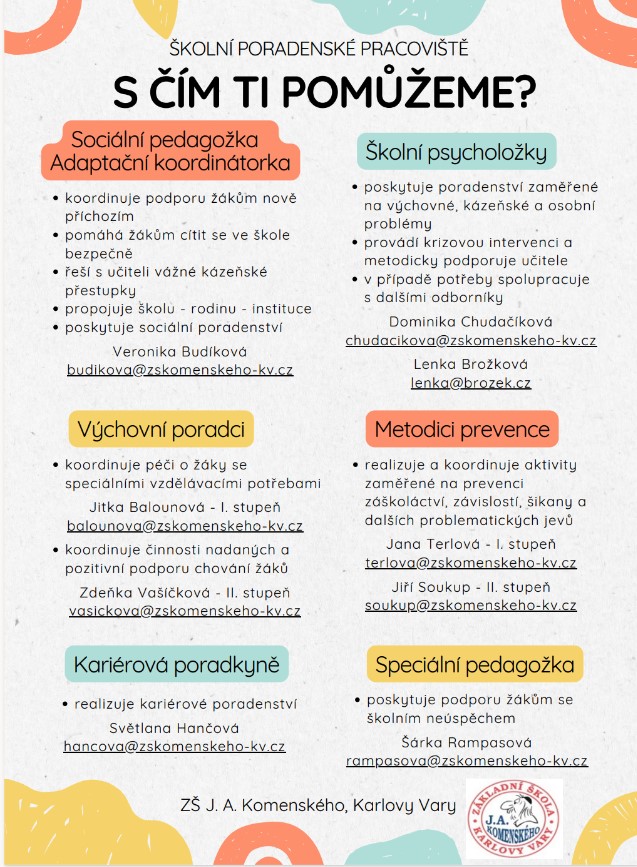 4.	Zmapování vnitřních a vnějších zdrojů4.1  Vnitřní zdroje školy- Odborné a metodické materiály ze školení, odborná literatura, vyhlášky- Materiály systém PBIS a socio-emoční dovednosti na Teams- Webové stránky školy - informují o aktuálních zájmových kroužcích, školní družině, úspěších žáků, jsou zde dokumenty školy – ŠVP, Preventivní program školy, přihlášky a tiskopisy atd.- Školní informační systém – elektronická komunikace s žáky a zákonnými zástupci- Konzultační hodiny s pracovníky ŠPP, třídními učiteli, s rodiči- Projekty = posilují zdravé klima tříd, PBIS, psychickou pohodu žáků, spolupráci, podporují adaptaci nových žáků, integraci žáků cizinců- Společné akce s rodiči- Třídnické hodiny- Intervenční skupina pro žáky- Schránka důvěry (bude zřízena)4.2  Vnější zdroje školyJedná se o podpůrnou síť institucí, neziskových organizací, odborníků a služeb pomáhajících i spolupracujících organizací:Telefonní kontakty:PPP Karlovy Vary						353 176 511Magistrát města Karlovy Vary – sociální odbor			353 118 554OSPOD (Oddělení sociálně právní ochrany dětí)			353 118 586OSPOD (Ing. František Pavlásek – vedoucí odboru)		353 152 586SVP (Středisko výchovné péče)					774 715 267Speciálně pedagogické centrum					353 549 172, 739 322 351Krajský školský koordinátor prevence (Ing. Eva Cíchová)		353 502 446Metodik prevence PPP Karlovy Vary (Mgr. M. Fialová)		353 176 522Protidrogový koordinátor (Ing. Bc. Šárka Benešová)		739 604 886Záchranný kruh							777 572 576, 608 953 862Městská policie, oddělení prevence a dohledu MP KV		353 549 209Policie ČR							974 366 535, 353 226 650Dětský psychiatr, Bartková Jitka, MUDr.				353 235 211Dětský psycholog, Kelucová Marcela, Mgr.			353 235 210Klinický psycholog (Váchová Ilona, Mgr.)			353 112 272Světlo Kadaň, pobočka Karlovy Vary				773 140 022Člověk v tísni							353 892 261				Internetové odkazy:Bílý kruh bezpečí						www.bkb.czInstitut pro kriminologii a soc. prevenci				www.portal.justice.cz/justice/iksp.nsfMinisterstvo práce a soc. věcí					www.mpsv.czMinisterstvo spravedlnosti					www.justice.czMinisterstvo školství						www.msmt.czMinisterstvo vnitra						www.mvcr.czObčanské sdružení proti šikaně					www.sikana.czPrev-Centrum							www.prevcentrum.czPrevence kriminality						www.mvcr.cz/prevenceStatistické přehledy MV						www.mvcr.cz/statistikyDětská práva							www.detskaprava.cz								www.unhcr.cz								www.zivot-bez-zavislosti.cz								www.teenchallenge.czOddělení prevence kriminality MP KV				www.mpkv.czPři řešení rizikového chování dětí se držíme metodických pokynů a doporučení MŠMT: Metodický pokyn ministryně školství, mládeže a tělovýchovy k prevenci a řešení šikany ve školách a školských zařízeních (č.j. MSMT-21149/2016)Metodické doporučení k primární prevenci rizikového chování u dětí a mládeže (Dokument MŠMT č.j.: 21291/2010-28)Včetně Příloh č. 1-24.Národní strategie primární prevence rizikového chování dětí a mládeže na období 2019-2027Národní strategie prevence a snižování škod spojených se závislostním chováním 2019-2027Definice pojmu primární prevence a rizikového chováníPrimární prevence rizikového chování je soubor opatření, kterými předcházíme výskytu rizikového chování, omezujeme další rozvoj rizikového chování, zmírňujeme již existující formy tohoto chování a pomáháme řešit jeho důsledky.V současné školní prevenci rozlišujeme devět oblastí rizikového chování (Miovský et al., 2010):1.	Záškoláctví2.	Šikana a extrémní projevy agrese3.	Rizikové sporty a rizikové chování v dopravě4.	Rasismus, xenofobie5.	Negativní působení sekt6.	Sexuální rizikové chování7.	Prevence v adiktologii8.	Spektrum poruch příjmu potravin9.	Okruh poruch a problémů spojených se syndromem CAN5. 	Analýza situace ve škole5.1  ZdrojePři rozboru situace na škole vycházíme z následujících konzultací a poznatků:konzultace ŠMPdiskuse a rozbor klimatu tříd s třídním učitelem, externím psychologem, metodikem prevence PPP K. Vary, sociálním pedagogem školyporady ředitelů škol, pedagogické rady, tematické porady učitelů, připomínky k chování žákůkonzultace s rodičiindividuální výchovné pohovory se žáky konzultace s výchovným poradcem a metodikem prevencedotazníková šetření na rizikové chování vyhodnocované každoročně ve vybraných ročnícíchanalýza rizikového chování – schůzky ŠPP, na začátku roku stanovení cílů na základě vyhodnocení a závěrů z minulého školního roku  5.2  Rizikové chování v naší školeV minulém školním roce jsme se setkali na naší škole především s těmito typy rizikového chování:špatné vztahy mezi spolužáky, vydírání, fyzické napadeníchování znesnadňující výukupoužívání mobilních telefonůvyloučení určitých jednotlivců z kolektivuzávislostní chování – nošení a užívání nikotinových sáčků v prostorách školy, tabákrasismus a xenofobie (po nástupu žáků z UA)dopady výchovy rodičů + nefunkčnost rodinypráce s traumatizovanými žákyV předchozím roce jsme se soustředili na práci s třídními kolektivy, ale i jednotlivci. Sociální pedagog vedl 1x týdně intervenční skupinu pro žáky z různých ročníků v rámci selektivní prevence. Podle stupně závažnosti jednotlivé případy řešili třídní učitelé ve spolupráci s rodiči, výchovnými poradci a vedením školy, školním metodikem prevence a s dalšími odborníky (Pedagogicko-psychologická poradna, Policie ČR, OSPOD, Středisko výchovné péče). Ve všech případech byli k řešení přizváni rodiče.5.3  Riziková místa ve školním prostředíRizikových míst ve škole pro výskyt nežádoucího chování u žáků je v naší škole několik:žákovské WCtřídy – prostor pro šikanu (psychická šikana, drobná fyzická šikana), kyberšikanu (ačkoli žáci ve škole mají podle školního řádu povinnost mít telefony vypnuté)vnější prostory školy mimo areál – ze strany školy nekontrolovatelný prostor pro projevy rizikového chovánívnější prostory školy vně areálu – prostor pro šikanu, kyberšikanu, zraněníV prostorách školy máme zabezpečen dobrý systém dohledů nad žáky ve všech rizikových prostorách (hlavně chodby, WC, třídy, šatny, školní jídelna). Rozpis dohledů je umístěn na všech chodbách a v pracovně zástupkyní ředitelky v přízemí školy. Byly zřízeny dohledy ve venkovních prostorách mezi hlavní budovou a jídelnou v době přesunu žáků 2. stupně na oběd a čekání na odpolední vyučování.6.  Cíle v prevenci rizikového chováníPrevence rizikového chování dětí v působnosti naší školy je zaměřena na:6.1  Obecné, dlouhodobé cíle: - dobrá informovanost všech žáků školy v oblasti rizikového chování- minimalizace projevů rizikového chování (zvyšování odolnosti žáků proti rizikovému chování; utváření dovednost, jak čelit negativním vlivům okolí; seznámení žáků se správními důsledky rizikového chování)- systematická výchova žáků ke zdravému životnímu stylu- vedení žáků k slušnému jednání, vzájemné komunikaci- začleňování méně průbojných žáků do kolektivu, odstranění nevhodného chování mezi žáky- zapojení celého pedagogického sboru školy do systému prevence také pomocí PBIS + sledování dopadů a vyhodnocování- zajištění vzdělávání školního metodika prevence, výchovného poradce i ostatních pedagogických pracovníků- aktivní spolupráce s rodiči žáků a snaha o vzájemnou spolupráci mezi rodinou a školou (zapojovat rodiče do aktivit školy, svolat mimořádná setkání v případě potřeby s předáním informací a materiálů, …)- spolupráce s dalšími organizacemi podporujícími prevenci (PPP K. Vary, OSPOD, PČR, Linka bezpečí aj.)- využívání různých příležitostí, forem a metod PP (např. besedy s odborníky, tematická divadelní a filmová představení, četba knih a časopisů s danou tematikou, …)6.2  Krátkodobé cíle pro školní rok 2023/2024Po zkušenostech z minulého školního roku se v oblasti prevence snažíme zaměřit na následující:A.	zaměření na prevenci šikany, především na 1. stupniB.	zřízení schránky důvěry, následné informování všech pracovníků školy a žákůC.	seznámení s postupy, riziky a zásadami při řešení šikany v rámci porady (realizuje preventivní tým)D.	sjednocování výchovného úsilí pedagogických pracovníků zejména v oblasti záškoláctví, šikany, vztahů ve třídách a vandalismuE.	zintenzivnění spolupráce s rodiči – vést pravidelné záznamy z jednání, předávat informace výchovnému poradci, školnímu metodiku prevence, ředitelce školy, ujasnit si postupyF.	pokračování ve spolupráci s rodiči při školních i mimoškolních aktivitáchG.	spolupráce mezi vyučujícími 1. a 2. stupně pro usnadnění přechodu žáků na druhý stupeňH.	snížení rizika neomluvených a nedoložených absencí žáků a snazší kontrola záškoláctví díky online školnímu systémuCH. 	posílení bezpečnosti na toaletách, především na 2. stupni7. Formy a metody k dosažení vytyčených cílů7.1  Primární prevence v rámci vyučovacích hodinNa 1. stupni a v přípravné třídě spočívá těžiště práce na třídním učiteli, který jednotlivá témata vhodně zařazuje do výuky vybraných předmětů a celkově působí na žáky svou osobností a příkladem.                                                 Přípravná třída a 1. ročník	Důležitá telefonní čísla, krizová centra	Bezpečná cesta do školy, správné přecházení	Dopravní výchova	Cvičné požární poplachy2.-3. ročník	Domov – místo, kde žijeme (domov, rodina, škola, obec)	Škola – bezpečná cesta do školy, dopravní výchova	Rodina a partnerství	Práce, hra, učení, cestování, nakupování, aj.	Mezilidské vztahy; soužití lidí, chování lidí	Poznávání druhých lidí, přirozené a sociální rozdíly mezi lidmi	Práva a povinnosti žáků školy, základní práva lidí, dětí	Přivolání pomoci (důležitá telefonní čísla)	Krizové situace (šikana, týrání, sexuální zneužívání atd.)	Návykové látky a zdraví	Dopravní výchova – dopravní značky (tvarové a barevné rozdíly)	Situace mimořádného ohrožení, cvičné požární poplachy4. ročník	Péče o zdraví, zdravá výživa	Zdravý způsob života (výživa, odpočinek, pitný režim, spánek, pohyb)	Osobní bezpečí, bezpečné chování v krizových situacích, šikana	Situace hromadného ohrožení, cvičné požární poplachy	OČMU – Záchranný kruh	Návykové látky, odmítání návykových látek	Drobné úrazy a poranění, první pomoc5. ročník	Rozmnožování člověka a vývoj jedince, pohlavní rozdíly mezi mužem a ženou	Partnerství, rodičovství, základy sexuální výchovy	Péče o zdraví, zdravá výživa; denní a pohybový režim	Osobní, intimní hygiena; duševní hygiena	Osobní bezpečí; bezpečné chování v rizikovém prostředí	Krizové situace (šikanování, týrání, sexuální zneužívání, atd.)	Osobní bezpečí, telefonní čísla, linky důvěry, krizová centra	Dopravní výchova	Prevence zneužívání návykových látek, odmítání; ochrana před nemocemi, HIV/AIDS (cesty přenosu)Na 2. stupni je třeba koordinovat práci třídního učitele s vyučujícími jednotlivých předmětů, kterých se primární prevence nejvíce týká.6. – 9. ročník	Tolerance k národnostním menšinám	Domov – místo, kde žijeme	Média – hromadné sdělovací prostředky; masová kultura	Komunikace mezi vrstevníky; negativní vlivy při komunikaci	Člověk v sociálních vztazích; vztahy mezi lidmi – tolerance	Xenofobie, rasismus, náboženská nesnášenlivost	Práva a povinnosti	Psychické procesy a stavy; osobnost	Denní režim - volný čas; práce a volný čas; hra, učení, cestování, nakupování	Osobní rozvoj	Zdravá výživa; jídelníček	Majetek a vlastnictví	Sociální dávky	Školní řád	Lidská práva	Právní systém ČR; trestní právo; právo v Evropě	Rodina a život v rodině; tradice	Společenské chování - chování lidí, vlastnosti lidí, zásady lidského soužití	Rozdíly mezi lidmi, vzájemná pomoc, důvěra	Osobní, intimní hygiena; péče o zdraví	Osobní bezpečí - bezpečné chování v rizikovém prostředí, návykové látky7.2 Primární prevence ve spolupráci s dalšími organizacemiV jednotlivých ročnících jsou vybraná témata primární prevence doplněna besedami, přednáškami a projekty s odborníky na danou tématiku. Besedy a přednášky se konají během celého roku v závislosti na aktuální nabídce a po dohodě s třídními učiteli. Škola tak naplňuje svůj strategický cíl 1. Sportovní akce pořádané MP KV	putovní pohár Městské policie KV	Sportovní den s Městskou policiíAkce pořádané Policií ČR	přednášky ve školní družině	Den s Ajaxem – ukázky práce policistů připravené preventivně informační skupinou pro žáky 3. ročníků	přednášky a besedy na 1. i 2. stupni   7.3  Přehled plánovaných konkrétních aktivit Sportovní soutěže:Přespolní běh, plavecká soutěž, florbal MSO, basketbal, přehazovaná, vybíjená, štafetový pohár, McDonald Cup, atletický trojboj, Pohár rozhlasuZnalostní soutěže:Matematický klokan (Cvrček, Klokánek), Pythagoriáda, logická olympiáda, čtenářská liga, olympiády jednotlivých předmětůCeloškolní akce: Den zdraví a bezpečí, Vánoční program, Den dětí, Zahradní slavnost a další projektové dny - rozvíjení pozitivních vztahů mezi dětmi všech věkových kategorií dle strategického cíleDalší aktivity: průběžněTřídnické hodiny na socio-emoční dovednostiPřednášky MP Karlovy VaryPřednášky Policie ČRJaké to je být… (příprava na povolání)Adaptační pobyt 6. ročníků Finanční gramotnostVýchovné koncertyAkce MM KV „Chceme čisté město“Práce žákovského parlamentu (Bc. Pavel Dynda)Ekoškola a kroužek ekotýmu (Mgr. Věra Bartošová)Intervenční skupina STRONG (Mgr. Veronika Budíková)Trenéři do škol – trenéři VK Karlovarsko v hodinách tělocvikuBESIP – dopravní hřiště + soutěž mladých cyklistůProjektové dny – zaměření na pozitivní klima třídních kolektivůÚčast žáků 9. ročníků na výuce na 1. stupni – podpora spolupráceZpracování dotazníkového šetření ohledně výskytu šikany, drogové problematiky, výskytu sebepoškozování a ostatními sociálně patologickými jevy – sociometrieKulturní představení dle aktuální nabídky – KSO, divadloFotografická soutěž žáků školy7.4 Nabídka sportovních a zájmových kroužkůDostatečnou nabídkou různých vhodně zaměřených aktivit učíme žáky vhodně a účelně využívat volný čas, ukazujeme možnosti adekvátního řešení náročných životních situací, rozvíjíme sociální, psychické i fyzické schopnosti. Přehled zájmových útvarů je zveřejněn na internetových stránkách školy.7.5 Spolupráce s rodičiŠkola zabezpečuje informovanost rodičů o postojích školy k preventivní strategii. Poskytuje rodičům kontakty na organizace zabývající se prevencí. Spolupracuje s rodiči při řešení problémových situací. Podporuje zapojování rodičů do školních akcí školy – den otevřených dveří školy, Den dětí, pracovní dílny, vánoční program, zahradní slavnost a závěrečná párty 9. ročníků, zájmové kroužky (vedou i rodiče – učitelé školy), den za obnovu lesa, sběr kaštanů. Škola podporuje v tomto školním roce i navázání spolupráce s rodiči při prezentaci povolání a řemesel ve výuce, při rodičovské pracovní dílně Den za obnovu lesa a při akci. Jarní třídní schůzky probíhají formou tripartitních setkání učitel – rodič – žák. V případě sekundární prevence jsou rodiče školou informováni a následný postup je společně s nimi dohodnut.  8. Obecné metody a formy práce využívané v průběhu celého školního roku	diskuse, rozhovor, učíme se obhajovat svůj názor a být zodpovědný sám sobě i kolektivu (Školní parlament)	přednášky a besedy s učiteli i přizvanými odborníky	výukové bloky v rámci vyučovacích hodin	metody ve výuce VOZ: hry na sebepoznání: situační hry, hraní rolí, trénování odmítání nabídky drog, párová a skupinová práce ve třídě, nácvik verbální a neverbální komunikace                                                                	samostatné práce (výtvarné práce, koláže, slohové práce na dané téma, referáty, informace z tisku)	projekty na preventivní téma	dokumentární filmy s tématy prevence a následná reflexe	četba (literatura, internet, odborné časopisy), práce s textem 	vytvoření vlastních pravidel žáků pro soužití ve třídě	volnočasové aktivity	školy v přírodě, školní výlety, zážitkové pobyty 	nabídka kulturních akcí	exkurze	Den otevřených dveří pro rodiče a veřejnost	zapojení do soutěží 	spolupráce se školním parlamentem	informační nástěnky, webové stránky školy jako informační zdroj	dotazníková šetření	osobní konzultace	porady učitelů i mimořádné pedagogické rady9. Řešení porušení pravidel stanovených školním řádemŠkolní řád vymezuje pravidla chování ve škole i zacházení se školním majetkem. Žáci jsou se školním řádem seznámeni na začátku školního roku a v průběhu školního roku s jeho dodatky.  Rodiče jsou o školním řádu informováni zveřejněním ve vestibulu školy a na internetových stránkách školního informačního systému.U žáků s kázeňskými problémy je přistoupeno k následujícím opatřením:	individuální pohovor se žákem	podle zjištěných informací následuje spolupráce s rodinou, popř. doporučení kontaktu na odborníky	šetření porušení zásad školního řádu třídním učitelem ve spolupráci s ostatními pedagogy, volba kázeňského opatření (u závažnějších přestupků může být uděleno až po projednání pedagogickou radou); informování o udělení opatření zákonné zástupce žáka	svolání výchovné komise (obvyklé složení – výchovný poradce, metodik prevence, třídní učitel, ředitel školy nebo jeho zástupce) se zákonnými zástupci žáka	v případě nezájmu rodičů uvědomění sociálního odboru, oddělení péče o dítě	v závažnějších případech oznámení věci Policii ČR, OSPOS, Odbor sociálních věcí MM	následná péče o provinilé žáky, případně jejich oběti, dohodou stanovené cíle ke zlepšení, následná reevaluace  Zjišťování účinnosti:Každoročně jsou vyhodnocena udělená kázeňská opatření, u jednotlivých případů sledujeme, zda díky přijatým opatřením došlo ke zlepšení. 10. Vzdělávání pedagogů v oblasti prevence ve školním roce 2023/2024	pro všechny pedagogy: dle plánu DVPP a aktuální nabídky všech vzdělávacích a školících institucí - po schválení ředitelkou školy	vzdělávání pedagogů zapojených do projektů školy 11. FinancováníVyužití financování:z Projektu Národní plán obnovyz Projektu OP JAKz fondu SRPŠ při ZŠ J. A. Komenského - na žádost školy může SRPŠ financovat preventivní programy12. Vyhodnocení a evaluace preventivního programu za rok 2023/2024Proběhne:-	na konci aktuálního školního roku při setkání pracovníků školního poradenského pracoviště (ŠPP) – vyhodnocení opatření ŠPP - viz zápis z jednání ŠPP -	při jednání s PPP KV (1x za rok – září – v prostorách školy) – viz zápis z jednání-	ve výroční zprávě školy za školní rok 	 	 	 	 	 	 Vydala: Mgr. et Mgr. Zdeňka Vašíčková	 	 	 	 	 	 	 	                   		      ředitelka školy Obecná ustanoveníNa základě ustanovení § 29 odst. 1 a § 30 odst. 3 zákona č. 561/2004 Sb. zákona o předškolním, základním, středním, vyšším odborném a jiném vzdělávání (školský zákon) a § 18 písm. c zákona č. 379/2005 Sb., který do prevence rizikového chování u dětí, žáků a studentů ve školách a školních zařízeních zařazuje konzumaci drog, včetně alkoholu, kouření, kriminalitu, gambling, záškoláctví, šikanování a jiné násilí, rasismus, intoleranci atd. Vychází také z Metodického doporučení ČŠI Přístupy k náročnému chování dětí a žáků a možnosti jeho řešení (Praha, ČŠI, 2021)  vydává ředitelka školy tento Preventivní program 2023 (PP 2023).PP vychází také z NÁRODNÍ STRATEGIE PRIMÁRNÍ PREVENCE RIZIKOVÉHO CHOVÁNÍDĚTÍ A MLÁDEŽE NA OBDOBÍ 2019 – 2027.Datum vydání            1. 9. 2023 Datum účinnosti15. 9. 2023Číslo jednací vnitřní směrnice2023/00/0180Vnitřní směrniceE – 18VydalaMgr. et Mgr. Zdeňka Vašíčková, ředitelka školyPedagogická rada informována dne4. 9. 2023Žáci a rodiče informovániNa webových stránkách školy.Tento Minimální preventivní program nahrazujeRevizi Minimálního preventivního programu vydanou 1. 3. 2023.Počet stran14Skartační znak1-4/V5dle přírodovědného zaměření školy(1 hodina týdně)dle vzdělávacích potřeb a nadání žáků(1 hodina týdně)6. ročníkCvičení z matematiky Sportovní činnostiSeminář z dějepisu7. ročníkCvičení z matematiky Konverzace v angličtiněSeminář z informatiky a robotiky8. ročníkCvičení z matematiky Konverzace v angličtiněSeminář ze zeměpisu9. ročníkCvičení z matematikyCvičení z chemie a přírodopisuKonverzace v angličtiněcizí jazykcizí jazyk1.-2.ročníkXX3.-6.ročníkAnglický jazykX7.-9.ročníkAnglický jazykNěmecký jazyk / Španělský jazyk/ TŘÍDAORGANIZACETÉMAPřípravná třídaMěstská policieDěti a městská policiePřípravná třídaMěstská policieDopravní výchova - chodecPřípravná třídaMěstská policieDopravní výchova - opakováníročníkPolicie České republikyBezpečná cesta do školyročníkPolicie České republikyŠikanaročníkPolicie České republikyZávislosti a drogyročníkPolicie České republikyDopravní výchovaročníkPolicie České republikyProjekt bezpečně doma -problematika domácího násilíročníkPrevence kriminality (krajské oddělení)Bezpečné chování na interneturočníkPolicie České republikyTabákové výrobky a kratom ročníkPolicie České republikyKyberšikanaročníkMěstská policieŠikana a kyberšikanaročníkPolicie České republikyTabákové výrobky a kratomročníkMěstská policieMalý cyklistaročníkMěstská policieDrogy – energetická bombaročníkPolicie České republikyDiskriminaceročníkMěstská policieZdraví v kyberprostoruročníkPolicie České republikyKde se rodí zlo – problematika netolismuročníkPolicie České republikyTvoje cesta načisto – protidrogová prevence